Zastoupený:  XXXXXXXXXXXXXXObjednávka je zadána na základě přímého zadáníPředmětem objednávky je dodávka/poskytnutí těchto služeb:Demontáž, převoz a uskladnění expozice Rumcajsův svět Radka Pilaře z prostor Valdštejnského zámku do prostor Jezuitské koleje v Jičíně.Objednatel prohlašuje, že objednávka souvisí s jeho veřejnou správou.Sazba DPH: 21%Nejvyšší předpokládaná cena, bude fakturováno dle skutečnostiPlatební podmínky: K vystavení daňového dokladu dojde po předání a převzetí díla, lhůta splatnosti je 14 dnů od jeho doručení objednateli.Plátcovství DPH: Objednatel není plátcem DPH.Dodavatel je plátcem DPH.Doba plnění (dodací lhůta): 20.10.2023Místo plnění: Jičín, Žižkovo nám. 18Poskytnutí záruky na jakost: 24 měsíců od předání předmětu objednávkyMožnosti odstoupení objednatele od objednávky:- v případě, že dojde k prodlení dodavatele s předáním díla delším než 30 dnů oproti termínu uvedeném v objednávce- v případě závažného porušení povinností dodavatele, které trvá i po upozornění na toto porušeníObjednávku vyhotovil: XXXXXXXXXXXXXXÚhrada z kapitoly: kulturaDatum objednání: 16. 10. 2023Tímto bez výhrad potvrzuji akceptaci výše uvedené objednávky:Datum: .................................Tato objednávka, včetně případných příloh, podléhá povinnosti zveřejnění v Registru smluv podle zákona č. 340/2015 Sb. o registru smluv, tím zároveň nabývá účinnost. Zveřejnění objednávky
v Registru smluv zajistí Město Jičín.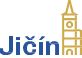 Objednávka 239/2023(číslo objednávky uvádějte vždy na faktuře)Objednatel:Dodavatel:Město Jičín, Žižkovo nám. 18Zdar Šorm506 01 JičínJanovského 978IČO: 0027163217000, PrahaBankovní spojení: KB Jičín, č. ú. 524541/0100IČO: 71519211Odbor kultury a cestovního ruchuDIČ: CZ8007070016Kontakt: XXXXXXXXXXXXXXCena bez DPH:106 450 KčVýše DPH:22 354,50 KčCena včetně DPH:128 804,50 KčPříkazce operace: XXXXXXXXXXXXXX.................................................................Správce rozpočtu: XXXXXXXXXXXXXX.................................................................Razítko a podpis objednatele:.................................................................Za dodavatele:.................................................................